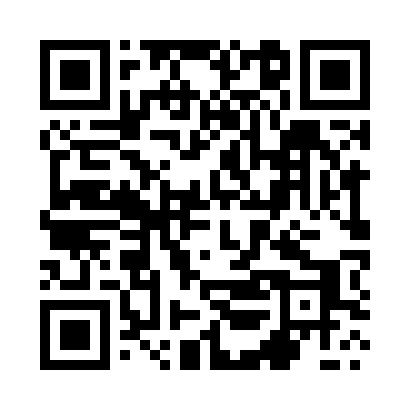 Prayer times for Lapsze Nizne, PolandWed 1 May 2024 - Fri 31 May 2024High Latitude Method: Angle Based RulePrayer Calculation Method: Muslim World LeagueAsar Calculation Method: HanafiPrayer times provided by https://www.salahtimes.comDateDayFajrSunriseDhuhrAsrMaghribIsha1Wed3:005:1612:365:417:5710:042Thu2:575:1512:365:427:5810:063Fri2:545:1312:365:437:5910:094Sat2:515:1112:365:448:0110:115Sun2:485:1012:365:458:0210:146Mon2:455:0812:365:458:0410:177Tue2:425:0712:365:468:0510:198Wed2:395:0512:365:478:0710:229Thu2:365:0312:355:488:0810:2510Fri2:335:0212:355:498:1010:2811Sat2:305:0012:355:508:1110:3012Sun2:274:5912:355:518:1210:3313Mon2:234:5812:355:518:1410:3614Tue2:204:5612:355:528:1510:3915Wed2:194:5512:355:538:1710:4216Thu2:194:5412:355:548:1810:4417Fri2:184:5212:355:558:1910:4518Sat2:184:5112:355:558:2110:4519Sun2:174:5012:365:568:2210:4620Mon2:174:4912:365:578:2310:4621Tue2:174:4712:365:588:2510:4722Wed2:164:4612:365:588:2610:4823Thu2:164:4512:365:598:2710:4824Fri2:154:4412:366:008:2810:4925Sat2:154:4312:366:018:2910:4926Sun2:154:4212:366:018:3110:5027Mon2:144:4112:366:028:3210:5028Tue2:144:4012:366:038:3310:5129Wed2:144:4012:376:038:3410:5230Thu2:144:3912:376:048:3510:5231Fri2:134:3812:376:058:3610:53